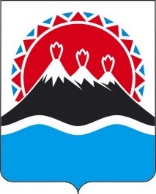 П О С Т А Н О В Л Е Н И ЕПРАВИТЕЛЬСТВА  КАМЧАТСКОГО КРАЯ                   г. Петропавловск-КамчатскийПРАВИТЕЛЬСТВО ПОСТАНОВЛЯЕТ:Внести в постановление Правительства Камчатского края от 24.11.2020  № 472-П «О создании и функционировании в Камчатском крае центра управления регионом»  следующие изменения:1) пункт 1 части 3 изложить  в  следующей редакции:          «1) Министерство развития гражданского общества, молодежи и информационной политики Камчатского края исполнительным органом государственной власти Камчатского края, ответственным за координацию деятельности исполнительных органов государственной власти при реализации мероприятий по созданию и функционированию центра управления регионом;»;           2) дополнить частью 41 следующего содержания:            «4.1 Министерству развития гражданского общества, молодежи и информационной политики Камчатского края совершить юридические действия, связанные с предоставлением помещения и осуществлением эксплуатационных расходов в целях функционирования центра управления регионом в Камчатском крае.».      2. Настоящее постановление вступает в силу после дня его официального опубликования.[Дата регистрации]№[Номер документа]О внесении изменений в постановление Правительства Камчатского края  от  24.11.2020   № 472-П «О создании и функционировании в Камчатском крае центра управления регионом»Председатель Правительства - Первый вице-губернатор Камчатского края[горизонтальный штамп подписи 1]А.О. Кузнецов